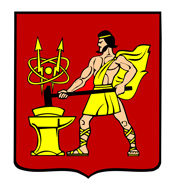 АДМИНИСТРАЦИЯ ГОРОДСКОГО ОКРУГА ЭЛЕКТРОСТАЛЬМОСКОВСКОЙ   ОБЛАСТИПОСТАНОВЛЕНИЕ05.02.2024 № 90/2О внесении изменений в административный регламент предоставления муниципальной услуги «Выдача разрешения на вырубку, посадку, пересадку зеленых насаждений на территории городского округа Электросталь Московской области»В соответствии с федеральными законами от 06.10.2003 № 131-ФЗ «Об общих принципах организации местного самоуправления в Российской Федерации», от 27.07.2010 № 210-ФЗ «Об организации предоставления государственных и муниципальных услуг», Законом Московской области от 30.12.2014 № 191/2014 «О регулировании дополнительных вопросов в сфере благоустройства в Московской области», на основании письма Комитета по архитектуре и градостроительству Московской области от  20.11.2023 № 29Исх-18522/, в целях приведения положений административного регламента в соответствие Правилам благоустройства территории городского округа Электросталь Московской области, Администрация городского округа Электросталь Московской области ПОСТАНОВЛЯЕТ:Внести в административный регламент предоставления муниципальной услуги «Выдача разрешения на вырубку, посадку, пересадку зеленых насаждений на территории городского округа Электросталь Московской области», утвержденный постановлением Администрации городского округа Электросталь Московской области от 16.06.2023 № 827/6, следующие изменения:           1.1.  подпункт 1.6.2. пункта 1.6. изложить в следующей редакции:«1.6.2. Для производства ремонтных, восстановительных работ на землях, входящих в полосы отвода наземных линейных объектов;»; дополнить пункт 1.6. подпунктами 1.6.9. и 1.6.10. следующего содержания:«1.6.9. На землях, предоставленных членам многодетной семьи в общую долевую собственность на основании Закона Московской области от 01.06.2011 № 73/2011-ОЗ «О бесплатном предоставлении земельных участков многодетным семьям в Московской области;1.6.10. Для производства работ для выполнения требований нормативной документации по безопасности полетов воздушных судов и эксплуатации аэродромов.»; подпункт 10.3.6.2. подпункта 10.3.6 пункта 10.3. изложить в следующей редакции:«10.3.6.2. В отношении земель, входящих в полосы отвода наземных линейных объектов.»;подпункт 11.2.6. пункта 11.2 признать утратившим силу.Опубликовать настоящее постановление на официальном сайте городского округа Электросталь Московской области в информационно-телекоммуникационной сети «Интернет» по адресу: www.electrostal.ru. Настоящее постановление вступает в силу после его официального опубликования.Глава городского округа                                                                                       И.Ю. Волкова